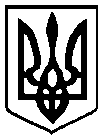 У К Р А Ї Н АМІСЦЕВЕ САМОВРЯДУВАННЯМИКОЛАЇВСЬКА СІЛЬСЬКА РАДА СИНЕЛЬНИКІВСЬКОГО РАЙОНУДНІПРОПЕТРОВСЬКОЇ ОБЛАСТІVІІІ  СКЛИКАННЯОДИНАДЦЯТА СЕСІЯРІШЕННЯ Про єдиний податок на 2022 рікКеруючись статтею 143 Конституції України, Бюджетним кодексом України зі змінами та доповненнями, Податковим Кодексом України зі змінами та доповненнями, Законом України «Про засади державної регуляторної політики у сфері господарської діяльності», підпунктом 24 статті 26 та статтями 59 та 69 Закону України «Про місцеве самоврядування в Україні», сільська рада:ВИРІШИЛА:1. Затвердити Положення про справляння єдиного податку суб’єктами господарювання, які застосовують спрощену систему оподаткування, обліку та звітності згідно з додатком.2. Рішення набирає чинності з 01.01.2022 року.3. Секретарю сільської ради оприлюднити дане рішення у встановленому законодавством України порядку.4. Контроль за виконанням даного рішення покласти на постійну комісію з питань соціально-економічного розвитку сільської ради, бюджету, фінансів, управління комунальною власністю та регуляторної діяльності.Сільський голова		                             		В.М.Одоєвцевс. Миколаївка09 липня 2021 року№718-11/VІІІ		Додаток до рішення сесії Миколаївської сільської ради                                                                                   від 09 липня 2021року№718-11/VІІІПоложенняпро справляння єдиного податкусуб’єктами господарювання, які застосовують спрощену систему оподаткування, обліку та звітностіРозділ 1. Загальні положення1.1. Положення про справляння єдиного податку суб’єктами господарювання, які застосовують спрощену систему оподаткування, обліку та звітності (далі – Положення) розроблено відповідно до Податкового кодексу України.1.2. Спрощена система оподаткування, обліку та звітності - особливий механізм справляння податків і зборів, що встановлює заміну сплати окремих податків і зборів, встановлених Податковим кодексом України, на сплату єдиного податку в порядку та на умовах, визначених главою 1 розділу XІV Податкового кодексу України, з одночасним веденням спрощеного обліку та звітності.1.3. Юридична особа чи фізична особа - підприємець може самостійно обрати спрощену систему оподаткування, якщо така особа відповідає вимогам, встановленим главою 1 розділу XІV Податкового кодексу України та реєструється платником єдиного податку в порядку, визначеному зазначеною главою.Розділ 2. Механізм справляння єдиного податку2.1. Платники податку.  Суб'єкти господарювання, які застосовують спрощену систему оподаткування, обліку та звітності, поділяються на такі групи платників єдиного податку:1) перша група - фізичні особи - підприємці, які не використовують працю найманих осіб, здійснюють виключно роздрібний продаж товарів з торговельних місць на ринках та/або провадять господарську діяльність з надання побутових послуг населенню і обсяг доходу яких протягом календарного року не перевищує 300000 гривень;2) друга група - фізичні особи - підприємці, які здійснюють господарську діяльність з надання послуг, у тому числі побутових, платникам єдиного податку та/або населенню, виробництво та/або продаж товарів, діяльність у сфері ресторанного господарства, за умови, що протягом календарного року відповідають сукупності таких критеріїв:не використовують працю найманих осіб або кількість осіб, які перебувають з ними у трудових відносинах, одночасно не перевищує 10 осіб;обсяг доходу не перевищує 1 500 000 гривень.Дія цього підпункту не поширюється на фізичних осіб - підприємців, які надають посередницькі послуги з купівлі, продажу, оренди та оцінювання нерухомого майна (група 70.31 КВЕД ДК 009:2005), а також здійснюють діяльність з виробництва, постачання, продажу (реалізації) ювелірних та побутових виробів з дорогоцінних металів, дорогоцінного каміння, дорогоцінного каміння органогенного утворення та напівдорогоцінного каміння. Такі фізичні особи - підприємці належать виключно до третьої групи платників єдиного податку, якщо відповідають вимогам, встановленим для такої групи;2.1.3. третя група- фізичні особи підприємці, які не використовують працю найманих осіб або кількість осіб, які перебувають з ними у трудових відносинах, не обмежена та юридичні особи-субʼєкти господарювання будь-якої організаційно – правової форми, у яких протягом календарного року обсяг доходу не перевищує 20000000 грн.2.2. База оподаткуванняПорядок визначення доходів та їх склад передбачено статтею 292 Податкового кодексу України.2.3. Ставки податку.2.3.1. Ставки єдиного податку для платників першої групи встановлюються у відсотках (фіксовані ставки) до розміру прожиткового мінімуму, встановленого законом на 01 січня податкового (звітного) року (далі – прожитковий мінімум),для платників другої групи-20% до мінімальної зарплати,встановленої законом на 01січня звітного року та третьої групи - у відсотках до доходу (відсоткові ставки). 2.3.2. Фіксовані ставки єдиного податку встановлюються  Миколаївською сільською радою для фізичних осіб - підприємців, які здійснюють господарську діяльність на території Миколаївської  сільської ради, залежно від виду господарської діяльності з розрахунку на календарний місяць.1) для першої групи платників єдиного податку - 10 відсотків розміру прожиткового мінімуму незалежно від виду господарської діяльності2) для другої групи платників єдиного податку - 20 відсотків розміру мінімальної заробітної плати незалежно від виду господарської діяльностіДля новозареєстрованих суб’єктів господарювання та тих, що здійснюють підприємницьку діяльність перший рік, ставки єдиного податку встановлюються:1) для першої групи платників єдиного податку - 7 відсотків розміру прожиткового мінімуму2) для другої групи платників єдиного податку - 12 відсотків розміру мінімальної заробітної плати.2.3.3. Ставка єдиного податку встановлюється для платників єдиного податку першої - другої груп (фізичні особи-підприємці) у розмірі  15 відсотків:1) до суми перевищення обсягу доходу, визначеного у підпунктах 1, 2, 3 підпункту 2.1.1 пункту 2.1 розділу 2 цього Положення;2) до доходу, отриманого від провадження діяльності, не зазначеної у реєстрі платників єдиного податку, віднесеного до першої або другої групи;3) до доходу, отриманого при застосуванні іншого способу розрахунків, ніж зазначений у главі 1 розділу розділу XІV Податкового кодексу України;4) до доходу, отриманого від здійснення видів діяльності, які не дають права застосовувати спрощену систему оподаткування;5) до доходу, отриманого платниками першої або другої групи від провадження діяльності, яка не передбачена у підпунктах 1 або 2 підпункту 2.1.1 пункту 2.1 розділу 2 цього Положення.3.Відсоткова ставка єдиного податку для платників третьої групи встановлюється в розмірі :1)  3% доходу - у разі сплати податку на додану вартість згідно з цим Кодексом.2) 5% доходу  – у разі включення податку на додану вартість до складу єдиного податку .3) 3.1.. Для платників єдиного податку четвертої групи розмір ставок податку з 1  гектара сільськогосподарських угідь та/або земель водного фонду залежить від категорії (типу) земель, їх розташування та становить (у відсотках бази оподаткування):3.2. для ріллі, сіножатей і пасовищ (крім ріллі, сіножатей і пасовищ, розташованих у гірських зонах та на поліських територіях, а також ріллі, сіножатей і пасовищ, що перебувають у власності сільськогосподарських товаровиробників, які спеціалізуються на виробництві (вирощуванні) та переробці продукції рослинництва на закритому ґрунті, або надані їм у користування, у тому числі на умовах оренди) - 0,81;3.3. для багаторічних насаджень (крім багаторічних насаджень, розташованих у гірських зонах та на поліських територіях) - 0,49;3.4. для земель водного фонду -2,43;3.7 для ріллі, сіножатей і пасовищ, що перебувають у власності сільськогосподарських товаровиробників, які спеціалізуються на виробництві (вирощуванні) та переробці продукції рослинництва на закритому ґрунті, або надані їм у користування, у тому числі на умовах оренди, - 5,4.4. Податковий (звітний) період.Податковим (звітним) періодом для платників єдиного податку першої, другої груп є календарний рік. 2.5. Порядок нарахування та строки сплати єдиного податку, Ведення обліку і складення звітності платниками єдиного податку, Особливості справляння єдиного податку, Відповідальність та контроль здіснюється згідно ст.295, ст.297, ст.298, ст.300 ПКУ.Секретар сільської ради 				Т.П. Лесюк